Жизнь прекрасна и интересна!Оглянись вокруг! Сколько всего интересного Вы еще не видели, не узнали. Займитесь творчеством, повысьте свою квалификацию, посетите выставку, театр, отправьтесь за город, на экскурсию. Все это снимает стресс и дает возможность в полной мере ощутить радость жизни!Если же стресс поглотил Вас, и Вы чувствуете, что не справитесь сами, обратитесь к специалисту, он поможет найти выход из сложившейся ситуации.Помощь оказывается анонимно, конфиденциально и бесплатно.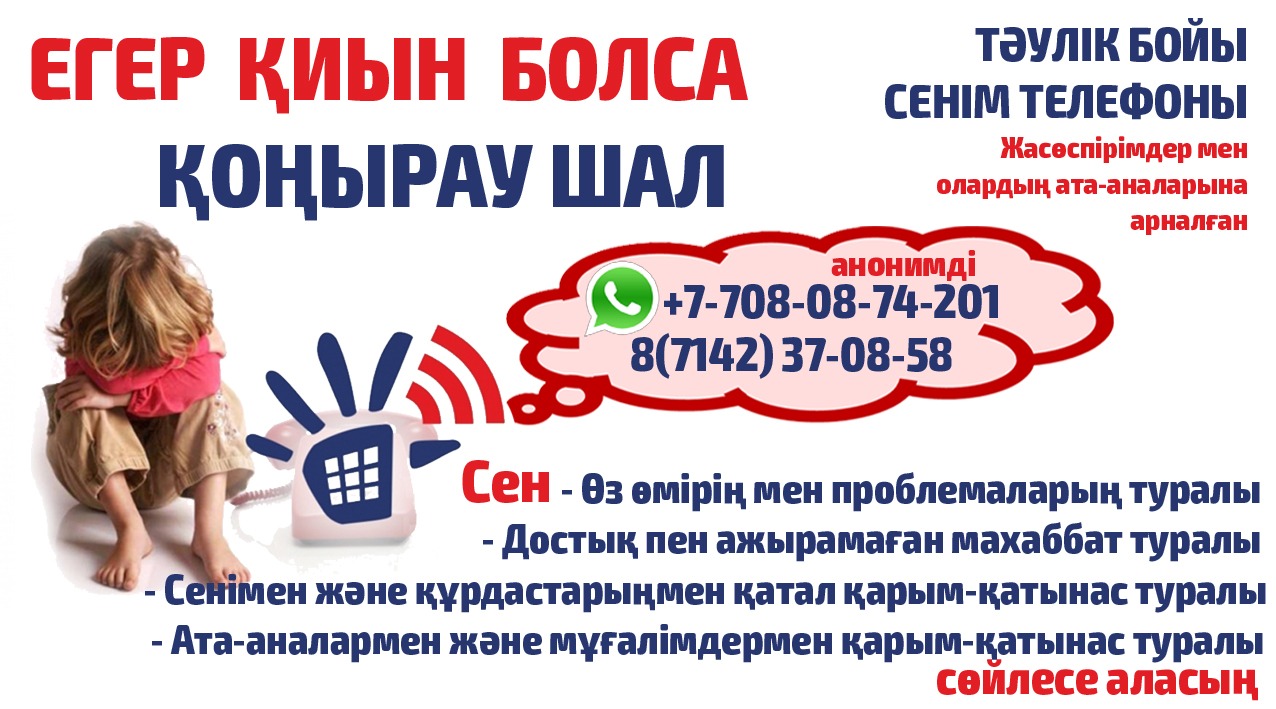 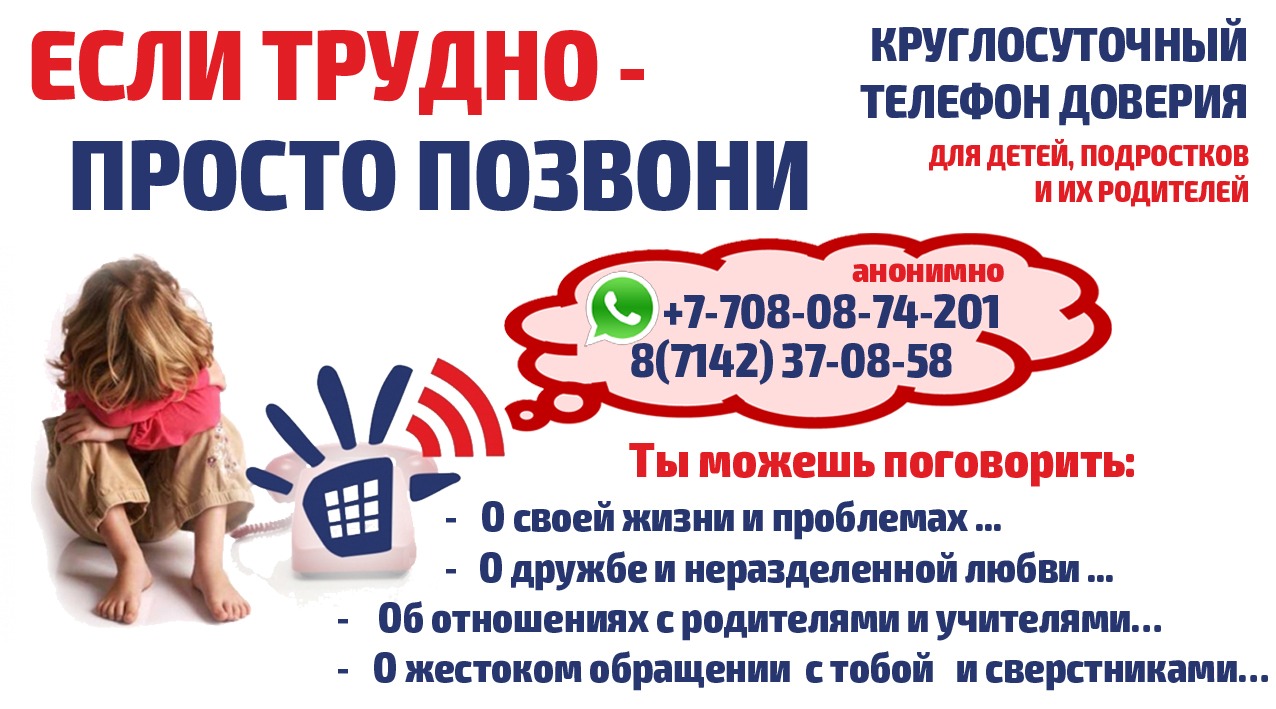 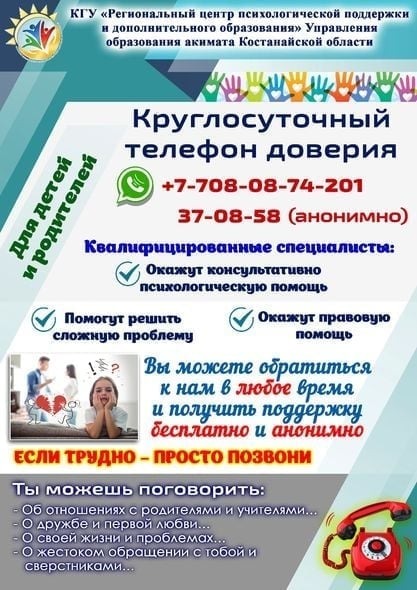 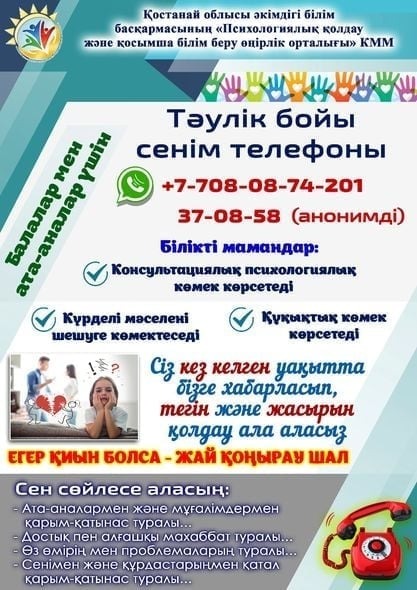 150Бесплатная национальная круглосуточная телефонная линия.53-22-3554-09-55Костанайский филиал ОО Казахстанской ассоциации по половому и репродуктивному здоровью.55-45-1555-44-80Центр адаптации женщин и детей.54-92-26ОФ «Помощь».57-72-35
57-78-37Областной наркологический диспансер.53-81-85
39-20-90Костанайский областной центр проблем формирования здорового образа жизни.90-13-17Центр адаптации несовершеннолетних.22-65-32Кризисный центр по оказанию психологической помощи.22-55-50Молодёжный центр здоровья.